Проект межевания территории городского округа 
"Город Архангельск" в границах элемента планировочной структуры: 
просп. Северный площадью 0,7792 гаОсновная часть проекта межевания территории1. Текстовая часть проекта межевания территории1. Перечень и сведения о площади образуемых земельных участков, в том числе возможные способы их образованияКатегория земель территории, в границах которой разрабатывается проект межевания территории – земли населенных пунктов. Площадь территории проектирования составляет 0,7792 га. Функциональные зоны согласно генеральному плану муниципального образования "Город Архангельск", утвержденному постановлением министерства строительства и архитектуры Архангельской области от 2 апреля 2020 года № 37-п (с изменениями), в границах которых разрабатывается проект межевания территории:зона застройки индивидуальными жилыми домами.Территориальные зоны согласно правилам землепользования и застройки городского округа "Город Архангельск", утвержденным постановлением министерства строительства и архитектуры Архангельской области 
от 29 сентября 2020 года № 68-п (с изменениями) в границах которых разрабатывается проект межевания территории:зона застройки индивидуальными жилыми домами (кодовое обозначение – Ж1).Формирование проектных границ земельных участков выполнено 
в пределах красных линий с учетом существующей градостроительной ситуации и фактического использования территории, местоположения границ земельных участков, сведения о которых содержатся в Едином государственном реестре недвижимости.Транспортная связь обеспечивается по просп. Северному – дороге местного значения.Транспортная и инженерная инфраструктуры территории сформированы.Перечень и сведения о площадях образуемых земельных участков представлены в таблице № 1. Каталог координат образуемых земельных участков представлен в таблице № 2.Таблица № 1Образование земельного участка 29:22:080502:ЗУ1 площадью 696 кв. м 
с видом разрешенного использования "Малоэтажная многоквартирная жилая застройка" из земель, находящихся в государственной или муниципальной собственности.Образование земельного участка 29:22:080502:ЗУ2 площадью 2 696 кв. м с видом разрешенного использования "Малоэтажная многоквартирная жилая застройка" из земель, находящихся в государственной или муниципальной собственности.Образование земельного участка 29:22:080502:ЗУ3 площадью 796 кв. м 
с видом разрешенного использования "Малоэтажная многоквартирная жилая застройка" из земель, находящихся в государственной или муниципальной собственности.Образование земельного участка 29:22:080502:ЗУ4 площадью 828 кв. м 
с видом разрешенного использования "Малоэтажная многоквартирная жилая застройка" из земель, находящихся в государственной или муниципальной собственности.Таблица № 22. Перечень и площади образуемых земельных участков, которые будут отнесены к территориям общего пользования или имуществу общего пользования, в том числе в отношении которых предполагается резервирование и (или) изъятие для государственных или муниципальных нуждПеречень и сведения о площади образуемых земельных участков, которые будут отнесены к территориям общего пользования, в том числе возможные способы их образования, представлены в таблице № 3. Каталог координат образуемых земельных участков, которые будут отнесены 
к территориям общего пользования, представлен в таблице № 4.Таблица № 3Образование земельного участка 29:22:080502:ЗУ5 площадью 599 кв. м 
с видом разрешенного использования "Благоустройство территории; Улично-дорожная сеть" из земель, находящихся в государственной или муниципальной собственности.Таблица № 43. Вид разрешенного использования образуемых земельных участков 
в соответствии с проектом планировки территории Виды разрешенного использования образуемых земельных участков 
в соответствии с проектом планировки территории представлены в таблице № 5.Таблица № 54. Целевое назначение лесов, вид (виды) разрешенного использования лесного участка, количественные и качественные характеристики лесного участка, сведения о нахождении лесного участка в границах особо защитных участков лесов Информация о целевом назначении лесов, виде разрешенного использования лесного участка, количественные и качественные характеристики лесного участка, сведения о нахождении лесного участка 
в границах особо защитных участков лесов в данном проекте не отображается 
в связи с отсутствием в границах проектирования лесных участков.5. Сведения о границах территории, в отношении которой утвержден проект межевания, содержащие перечень координат характерных точек этих границ в системе координат, используемой для ведения Единого государственного реестра недвижимостиСведения о границах территории, в отношении которой утвержден проект межевания, содержащие перечень координат характерных точек этих границ 
в системе координат, используемой для ведения Единого государственного реестра недвижимости, приведены в таблице № 6. Координаты характерных точек границ территории, в отношении которой утвержден проект межевания, определяются в соответствии с требованиями к точности определения координат характерных точек границ, установленных в соответствии 
с Градостроительным кодексом Российской Федерации для территориальных зон.Таблица № 62.Чертежи межевания территорииГрафическая часть основной части проекта межевания территории выполнена в составе следующих чертежей:чертеж межевания территории с указанием границ образуемых 
и изменяемых земельных участков (масштаб 1:500) представлен в приложении  к настоящему проекту межевания.На чертеже межевания отображены:границы существующих элементов планировочной структуры;красные линии, утвержденные в составе проекта планировки территории (приняты на основании проекта планировки района "Левобережье" муниципального образования "Город Архангельск", утвержденного распоряжением Главы муниципального образования "Город Архангельск" 
от 30 декабря 2019 года № 4685р);линии отступа от красных линий в целях определения мест допустимого размещения зданий, строений, сооружений;границы образуемых и изменяемых земельных участков, условные номера образуемых земельных участков.__________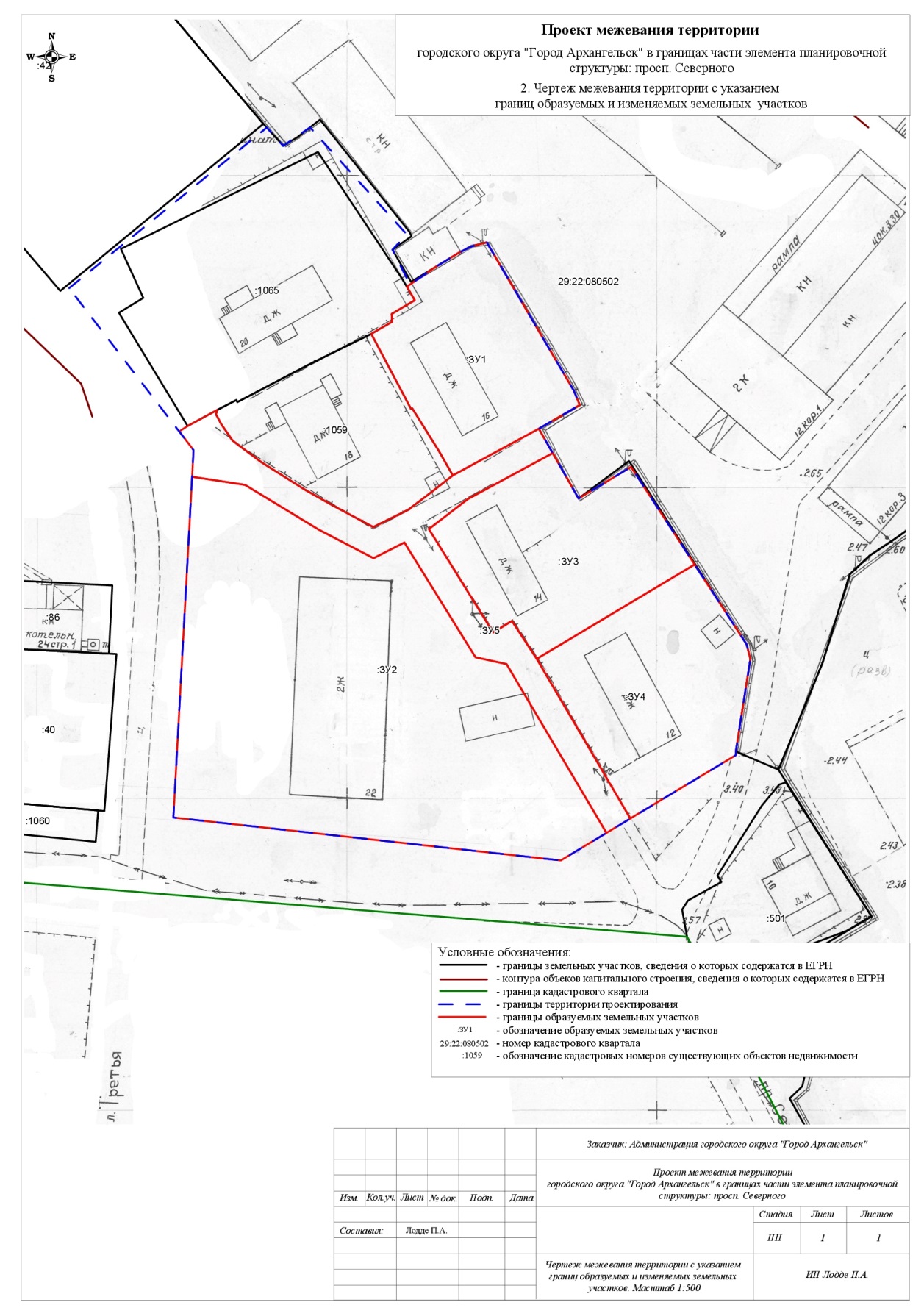 _____________УТВЕРЖДЕНраспоряжением Главыгородского округа"Город Архангельск"от 20 февраля 2023 г. № 845рПроектируемый земельный участок, обозначениеПроектная площадь, кв. мИсходные характеристики29:22:080502:ЗУ1696Земли государственной собственности29:22:080502:ЗУ22 696Земли государственной собственности29:22:080502:ЗУ3796Земли государственной собственности29:22:080502:ЗУ4828Земли государственной собственностиПроектируемый земельный участок, обозначениеСистема координат МСК-29Система координат МСК-29Проектируемый земельный участок, обозначениеКоординатыКоординатыПроектируемый земельный участок, обозначениеXY29:22:080502:ЗУ1647975,31647976,58647978,92647981,05647981,40647984,33647986,77647987,89647988,65647965,38647963,13647959,07647951,06647954,89647961,55647961,45647973,26647975,312522845,862522845,752522849,392522848,032522848,512522852,462522856,162522858,222522860,662522875,632522876,682522870,212522856,602522854,212522849,652522849,472522842,572522845,8629:22:080502:ЗУ2647949,24647948,26647941,54647937,29647940,00647922,03647921,13647894,67647889,98647894,48647949,242522814,532522823,122522835,292522844,322522849,202522861,392522866,452522883,612522876,402522813,592522814,5329:22:080502:ЗУ3647942,31647947,37647955,25647948,13647953,51647938,25647922,15647928,08647926,11647942,31647942,31647947,37647955,25647948,13647953,51647938,25647922,15647928,08647926,11647942,3129:22:080502:ЗУ4647922,15647938,25647925,77647923,43647908,51647907,93647897,13647922,152522871,282522896,192522905,072522905,772522903,992522904,002522887,372522871,28Проектируемый земельный участок, обозначениеПроектная площадь, кв.м.Исходные характеристики29:22:080502:ЗУ5599Земли государственной собственностиПроектируемый земельный участок, обозначениеСистема координат МСК-29Система координат МСК-29Проектируемый земельный участок, обозначениеКоординатыКоординатыПроектируемый земельный участок, обозначениеXY29:22:080502:ЗУ5647940,00647937,29647941,54647948,26647949,24647953,52647956,44647957,35647960,10647959,40647957,81647955,31647954,49647951,96647947,84647945,48647942,29647945,29647948,31647951,06647959,07647955,25647947,37647942,31647926,11647928,08647922,15647897,13647894,67647921,13647922,03647940,002522849,202522844,322522835,292522823,122522814,532522814,592522812,182522813,492522818,152522818,002522818,942522820,832522821,972522825,682522832,872522837,462522844,092522849,642522853,332522856,602522870,212522872,592522859,192522853,072522864,082522867,042522871,282522887,372522883,612522866,452522861,392522849,20Проектируемый земельный участок, обозначениеПроектный вид разрешенного использования29:22:080502:ЗУ1Малоэтажная многоквартирная жилая застройка (2.1.1)29:22:080502:ЗУ2Малоэтажная многоквартирная жилая застройка (2.1.1)29:22:080502:ЗУ3Малоэтажная многоквартирная жилая застройка (2.1.1)29:22:080502:ЗУ4Малоэтажная многоквартирная жилая застройка (2.1.1)29:22:080502:ЗУ5Благоустройство территории (12.0.2); Улично-дорожная сеть (12.0.1)Номер точкиСистема координат МСК-29Система координат МСК-29Номер точкиКоординатыКоординатыНомер точкиXY12345678910111213141516171819202122231647978,73648005,70648002,88648005,99647989,42647986,89647981,40647984,33647986,77647987,89647988,65647965,38647963,13647959,07647948,13647953,51647925,77647923,43647908,51647907,93647889,98647894,48647953,52647978,732522793,522522824,442522827,212522831,422522847,692522845,482522848,512522852,462522856,162522858,222522860,662522875,632522876,682522870,212522877,052522885,332522905,072522905,772522903,992522904,002522876,402522813,592522814,592522793,52ПРИЛОЖЕНИЕ к проекту межевания территории городского округа "Город Архангельск" в границах элемента планировочной структуры: просп. Северный площадью 0,7792 га